เข้า  http://203.172.142.17/SIMS/backend/index.php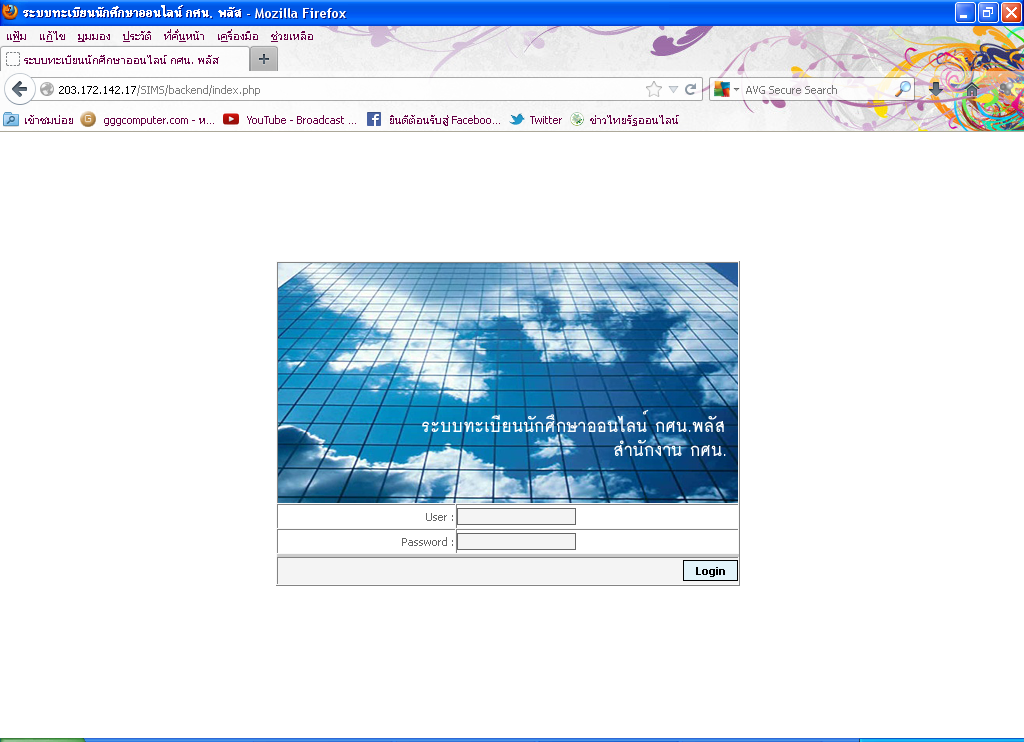 Login  User และpassword  ด้วยรหัสสถานศึกษา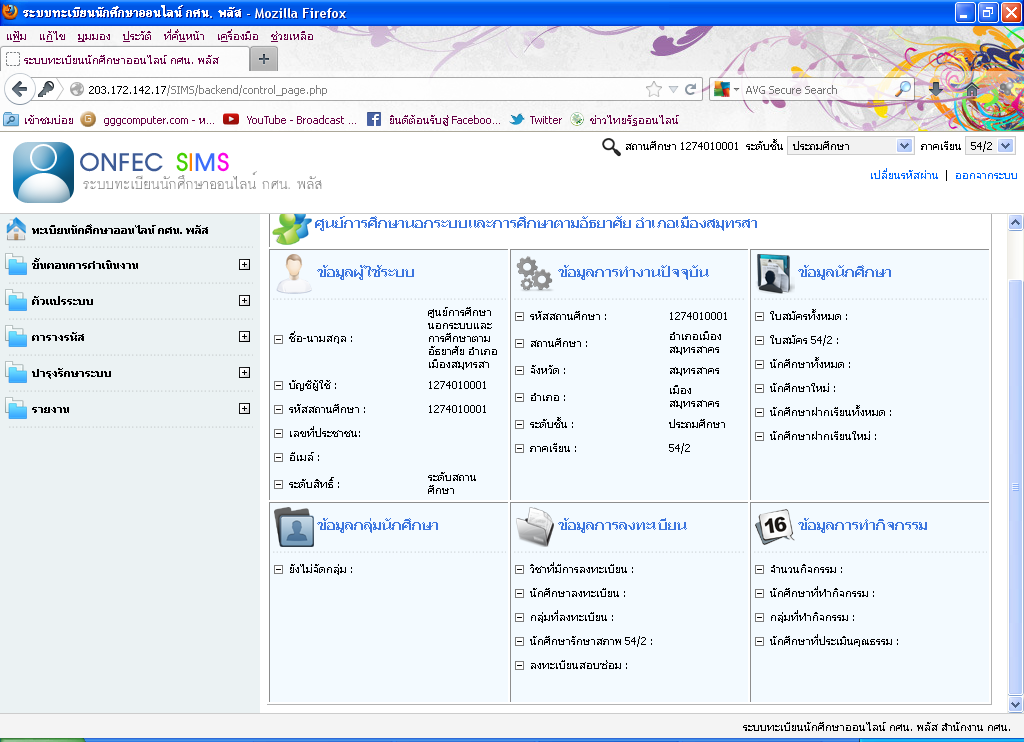 3.Import ข้อมูลนักศึกษาจากระบบ ITW51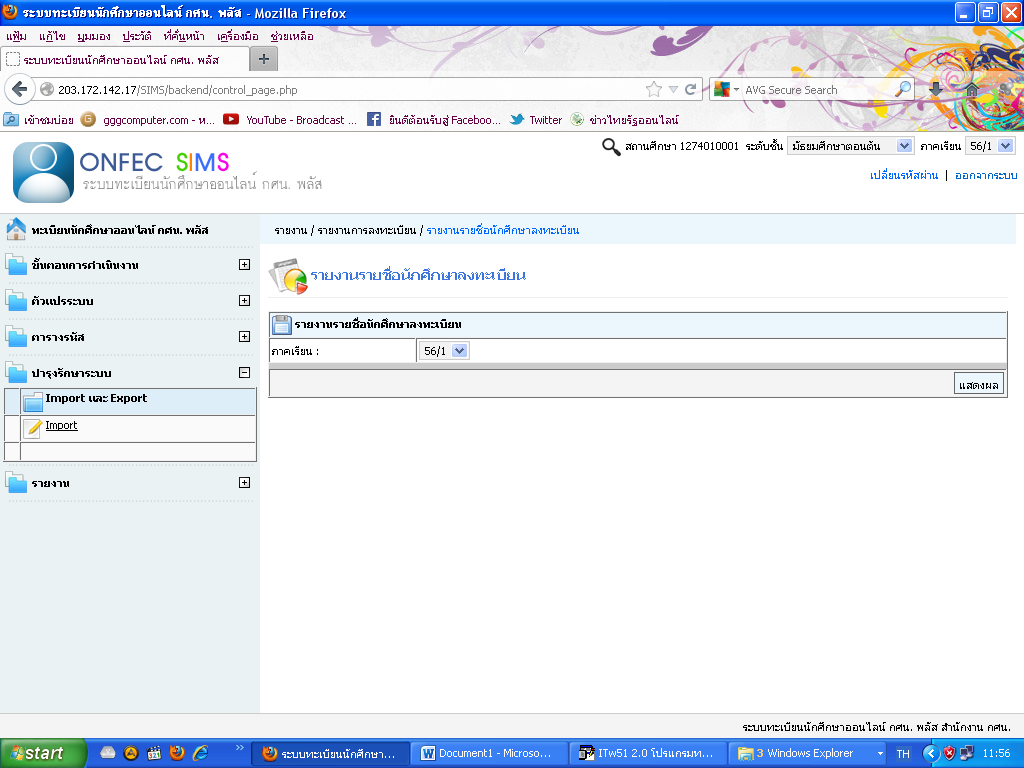 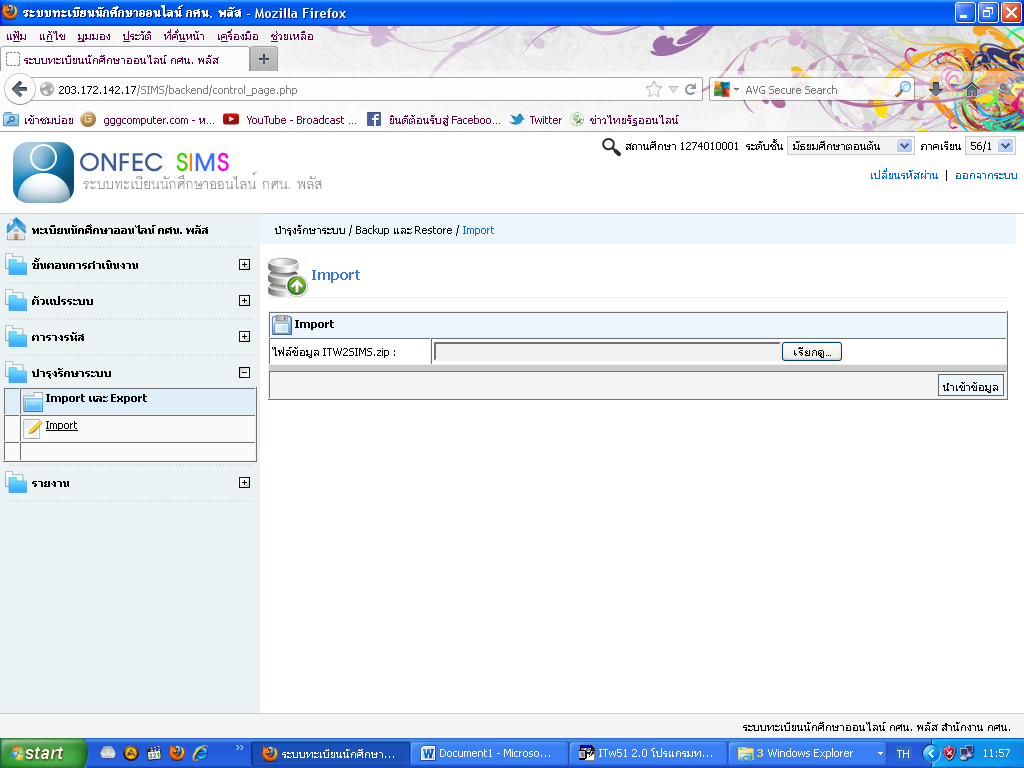 4.เข้าระบบโปรแกรม ITw51 5.เลือกเมนู 5 ข้อมูลระบบทะเบียนออนไลท์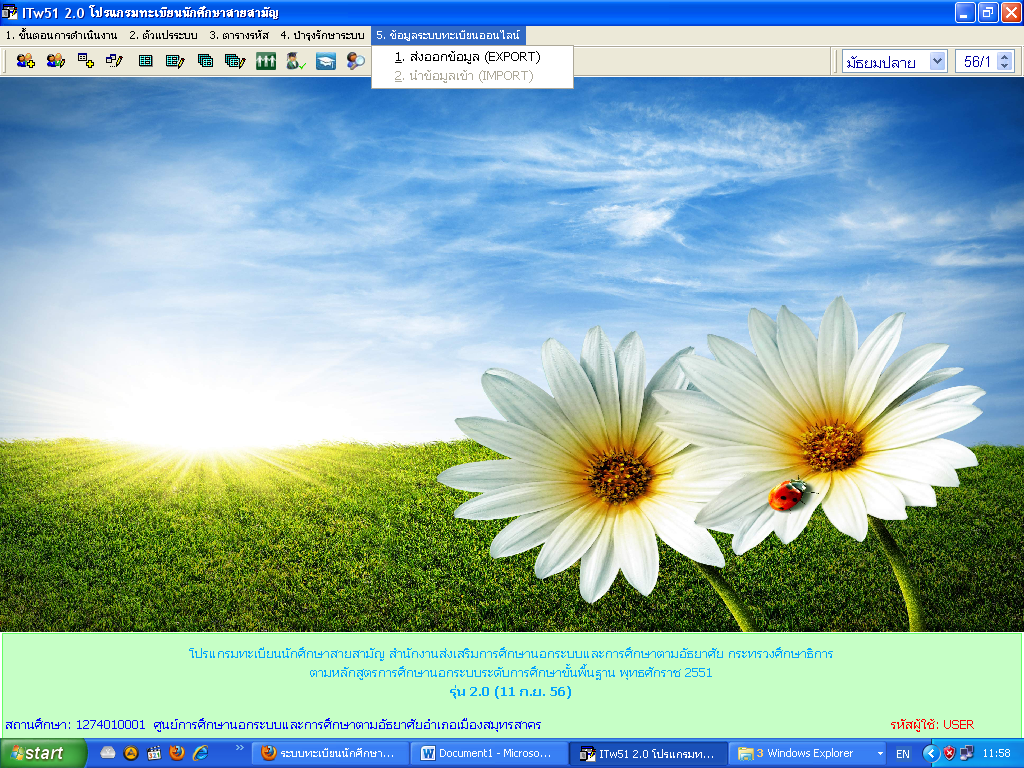 6.เลือกทุกระดับในกรณีอยู่เครื่องเดียวกัน หรือเลือกที่ระดับกรณีแยกเครื่อง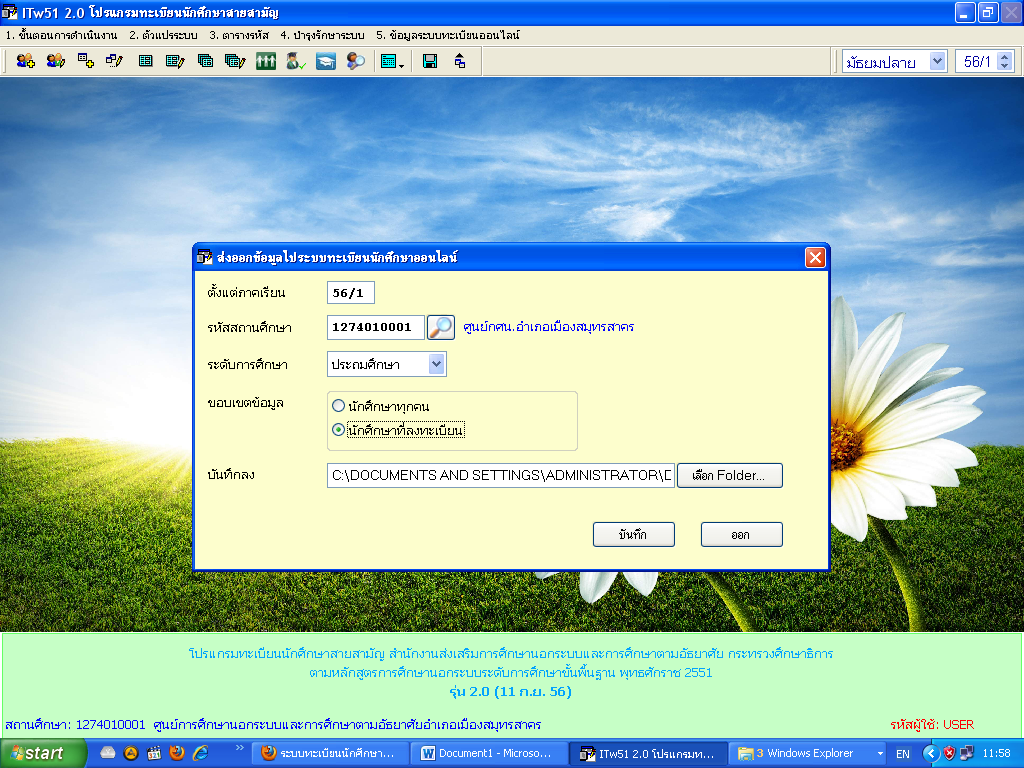 7. File ที่ได้ ชื่อ ITw25SIMS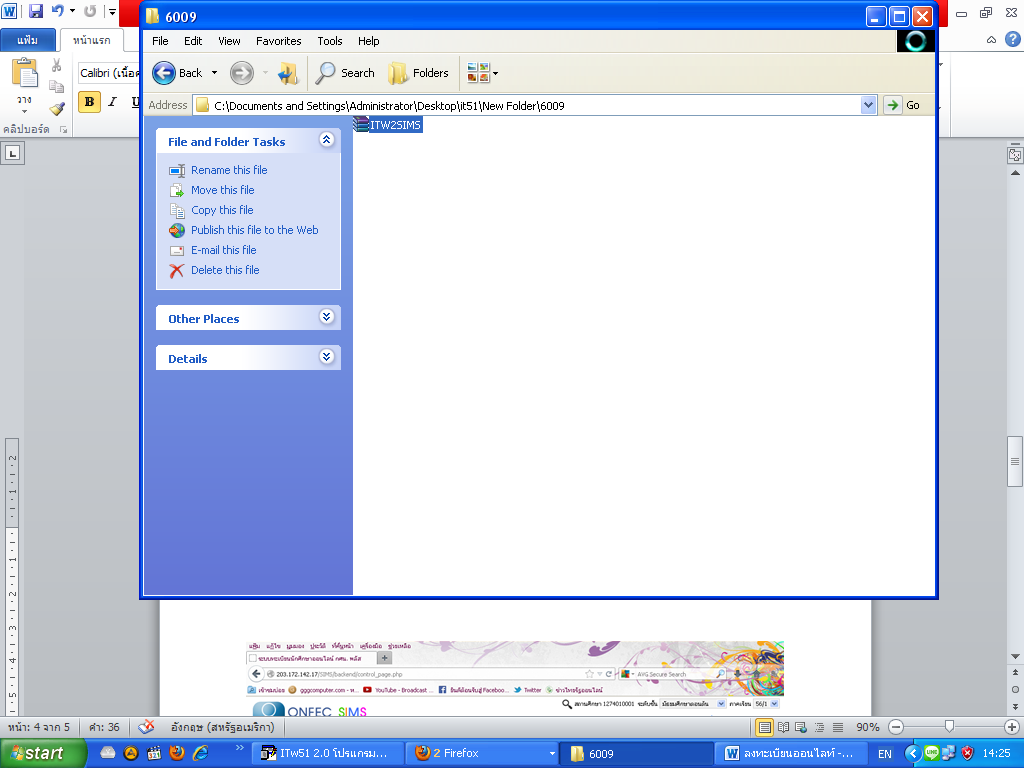 8.เปิดระบบทะเบียนนักศึกษาออนไลท์9. นำเข้าข้อมูล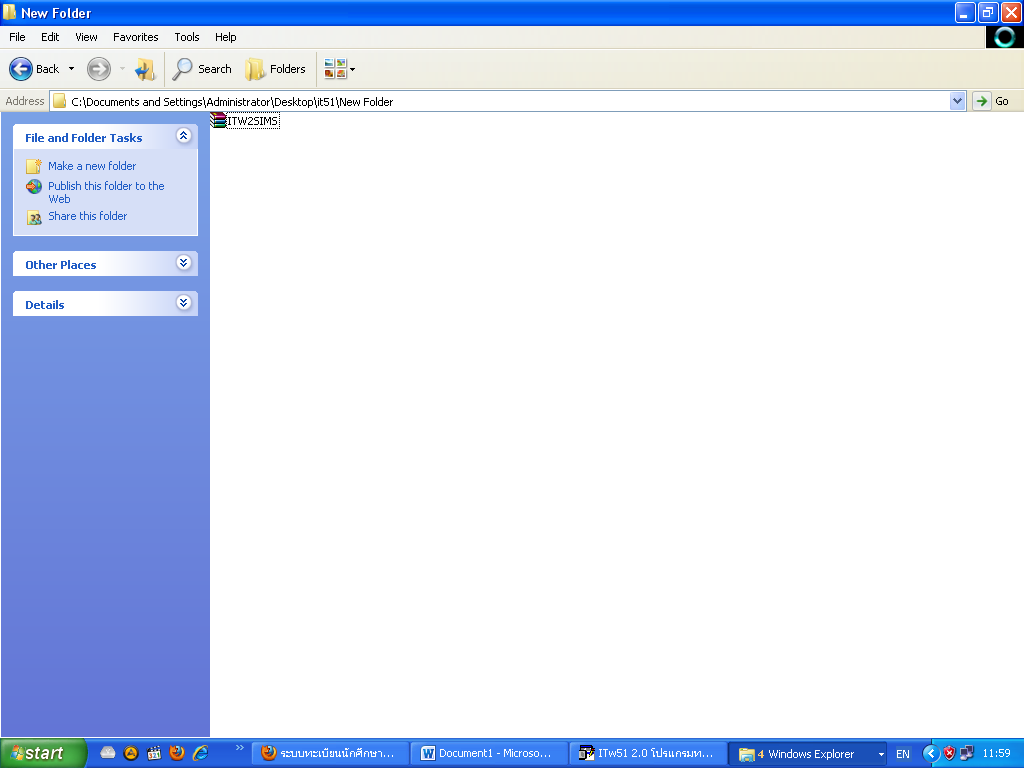 